PENGARUH GROWTH OPPORTUNITY, PROFITABILITAS DAN CORPORATE SOCIAL
RESPONSIBILITY TERHADAP NILAI PERUSAHAAN(STUDI KASUS  PADA SUB SEKTOR BANK YANG TERDAFTAR DI BURSA EFEK INDONESIA TAHUN 2012-2016)SKRIPSI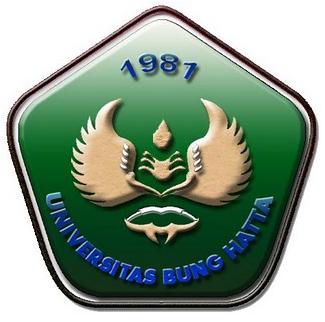 OLEH :CICI MAIRAHMA UMMI1410011211197Diajukan untuk memenuhi salah satu syarat guna memperoleh gelar Sarjana EkonomiPRODI MANAJEMENFAKULTAS EKONOMIUNIVERSITAS BUNG HATTAPADANG2018